Meno a priezvisko	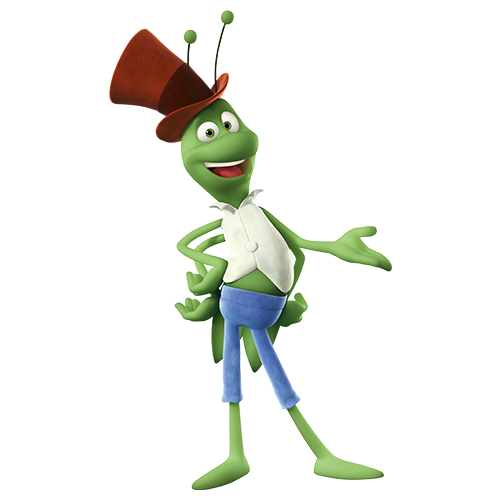 87 – 55  =                          83 – 57 =94 – 54  =                          74 – 56 =76 – 62  =                          67 – 28 =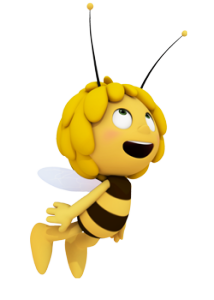 69 – 45  =                          42 – 19 =646 – 432 =                             520 – 330 =489 – 157 =                             780 – 190 =539 – 404 =                             203 –   45 =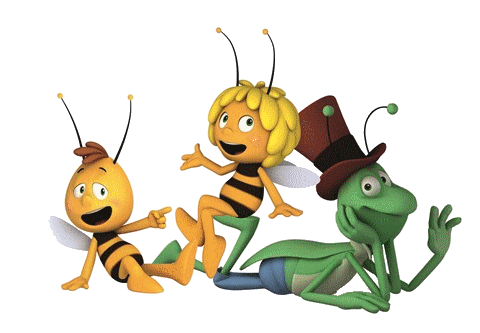 345 – 322 =                             315 –   55 =4 458 - 2 220 =                         3 281 - 800 =    6 730 - 5 530 =                         2 703 - 930 =7 430 - 2 320 =                         5 540 - 840 =9 520 - 5 420 =                         6 430 - 440 =